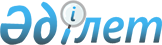 О внесении изменений в решение Жетысайского районного маслихата от 14 сентября 2018 года № 3-18-VI "О районном бюджете на 2018-2020 годы"
					
			С истёкшим сроком
			
			
		
					Решение Жетысайского районного маслихата Туркестанской области от 20 ноября 2018 года № 7-39-VI. Зарегистрировано Департаментом юстиции Туркестанской области 22 октября 2018 года № 4797. Прекращено действие в связи с истечением срока
      В соответствии с пунктом 5 статьи 109 Бюджетного кодекса Республики Казахстан от 4 декабря 2008 года, подпунктом 1) пункта 1) статьи 6 Закона Республики Казахстан от 23 января 2001 года "О местном государственном управлении и самоуправлении в Республике Казахстан" и решением Туркестанского областного маслихата от 9 ноября 2018 года за № 31/336-VІ "О внесении изменений в решение Южно-Казахстанского областного маслихата от 11 декабря 2017 года № 18/209-VІ "Об областном бюджете на 2018-2020 годы", зарегистрированного в Реестре государственной регистрации нормативных правовых актов за № 4780, Жетысайский районный маслихат РЕШИЛ:
      1. Внести в решение Жетысайского районного маслихата от 14 сентября 2018 года № 3-18-VI "О районном бюджете на 2018-2020 годы" (зарегистрировано в Реестре государственной регистрации нормативных правовых актов за № 4730, опубликовано 5 октября 2018 года в газете "Мақтаарал" и 26 сентября 2018 года в эталонном контрольном банке нормативно правовых актов Республики Казахстан в электронном виде) следующие изменения:
      пункт 1 изложить в следующей редакции:
      "1. Утвердить районный бюджет Жетысайского района на 2018-2020 годы, согласно приложениям 1, 2 и 3 соответственно, в том числе на 2018 год в следующих объемах:
      1) доходы – 7 842 454 тысяч тенге, в том числе по: 
      налоговым поступлениям – 347 143 тысяч тенге;
      неналоговым поступлениям – 10 188 тысяч тенге;
      поступления от продажи основного капитала – 1 795 тысяч тенге;
      поступлениям трансфертов – 7 483 328 тысяч тенге;
      2) затраты – 7 842 454 тысяч тенге;
      3) чистое бюджетное кредитование – -82 440 тысяч тенге;
      бюджетные кредиты – 0;
      погашение бюджетных кредитов – 82 440 тысяч тенге;
      4) сальдо по операциям с финансовыми активами – 0;
      приобретение финансовых активов – 0;
      поступление от продажи финансовых активов государства – 0;
      5) дефицит бюджета – 82 440 тысяч тенге;
      6) финансирование дефицита бюджета – -82 440 тысяч тенге, в том числе:
      поступление займов – 0 тысяч тенге;
      погашение займов – 82 440 тысяч тенге;
      используемые остатки бюджетных средств –0.".
      приложения 1 к указанному решению изложить в новой редакции согласно приложению к настоящему решению.
      2. Государственному учреждению "Аппарат Жетысайского районного маслихата" в установленном законодательством Республики Казахстан порядке обеспечить:
      1) государственную регистрацию настоящего решения в территориальном органе юстиции;
      2) в течение десяти календарных дней со дня государственной регистрации настоящего решения маслихата направление его копии в бумажном и электронном виде на казахском и русском языках в Республиканское государственное предприятие на праве хозяйственного ведения "Республиканский центр правовой информации" для официального опубликования и включения в эталонный контрольный банк нормативных правовых актов Республики Казахстан;
      3) в течение десяти календарных дней после государственной регистрации настоящего решения направление его копии на официальное опубликование в периодические печатные издания, распространяемых на территории Жетысайского района;
      4) размещение настоящего решения на интернет-ресурсе Жетысайского районного маслихата после его официального опубликования.
      3. Настоящее решение вводиться в действие с 1 января 2018 года. Районный бюджет на 2018 год
					© 2012. РГП на ПХВ «Институт законодательства и правовой информации Республики Казахстан» Министерства юстиции Республики Казахстан
				
      Председатель сессии

      районного маслихата:

О.Асанов

      Секретарь районного маслихата:

А.Утанов
Приложение к решению
Жетысайского районного
маслихата от 19 ноября
2018 года № 7-39-VIПриложение 1 к решению
Жетысайского районного
маслихата от 14 сентября
2018 года № 3-18-VI
Категория
Категория
Категория
Наименование
Сумма, тысяч тенге
Класс
Класс
Сумма, тысяч тенге
Подкласс
Подкласс
Подкласс
Сумма, тысяч тенге
1
1
1
1
2
3
1. Доходы
7 842 454
1
Налоговые поступления
347 143
01
Подоходный налог
122 103
2
Индивидуальный подоходный налог
122 103
03
Социальный налог
162 205
1
Социальный налог
162 205
04
Hалоги на собственность
33 732
1
Hалоги на имущество
26 179
3
Земельный налог
0
4
Hалог на транспортные средства
0
5
Единый земельный налог
7 553
05
Внутренние налоги на товары, работы и услуги
19 003
2
Акцизы
4 002
3
Поступления за использование природных и других ресурсов
1 814
4
Сборы за ведение предпринимательской и профессиональной деятельности
12 840
5
Налог на игорный бизнес
347
07
Прочие налоги
106
1
Прочие налоги
106
08
Обязательные платежи, взимаемые за совершение юридически значимых действий и (или) выдачу документов уполномоченными на то государственными органами или должностными лицами
9 994
1
Государственная пошлина
9 994
2
Неналоговые поступления
10 188
01
Доходы от государственной собственности
1 873
1
Поступления части чистого дохода государственных предприятий
0
5
Доходы от аренды имущества, находящегося в государственной собственности
1 873
7
Вознаграждения по кредитам, выданным из государственного бюджета
0
04
Штрафы, пени, санкции, взыскания, налагаемые государственными учреждениями, финансируемыми из государственного бюджета, а также содержащимися и финансируемыми из бюджета (сметы расходов) Национального Банка Республики Казахстан 
0
1
Штрафы, пени, санкции, взыскания, налагаемые государственными учреждениями, финансируемыми из государственного бюджета, а также содержащимися и финансируемыми из бюджета (сметы расходов) Национального Банка Республики Казахстан, за исключением поступлений от организаций нефтяного сектора 
0
06
Прочие неналоговые поступления
8 315
1
Прочие неналоговые поступления
8 315
3
Поступления от продажи основного капитала
1 795
01
Продажа государственного имущества, закрепленного за государственными учреждениями
1 795
1
Продажа государственного имущества, закрепленного за государственными учреждениями
1 795
03
Продажа земли и нематериальных активов
0
1
Продажа земли
0
4
Поступления трансфертов 
7 483 328
02
Трансферты из вышестоящих органов государственного управления
7 483 328
2
Трансферты из областного бюджета
7 483 328
Функциональная группа
Функциональная группа
Функциональная группа
Функциональная группа
Функциональная группа
Сумма, тысяч тенге
Функциональная подгруппа Наименование
Функциональная подгруппа Наименование
Функциональная подгруппа Наименование
Функциональная подгруппа Наименование
Сумма, тысяч тенге
Администратор бюджетных программ
Администратор бюджетных программ
Администратор бюджетных программ
Сумма, тысяч тенге
Программа
Программа
Сумма, тысяч тенге
1
1
1
1
2
3
2. Затраты
7 842 454
01
Государственные услуги общего характера
77 513
1
Представительные, исполнительные и другие органы, выполняющие общие функции государственного управления
50 889
112
Аппарат маслихата района (города областного значения)
6 954
001
Услуги по обеспечению деятельности маслихата района (города областного значения)
6 144
003
Капитальные расходы государственного органа
810
122
Аппарат акима района (города областного значения)
43 935
001
Услуги по обеспечению деятельности акима района (города областного значения)
42 251
003
Капитальные расходы государственного органа
1 684
2
Финансовая деятельность
0
459
Отдел экономики и финансов района (города областного значения)
0
003
Проведение оценки имущества в целях налогообложения
0
5
Планирование и статистическая деятельность
0
459
Отдел экономики и финансов района (города областного значения)
0
061
Экспертиза и оценка документации по вопросам бюджетных инвестиций и государственно-частного партнерства, в том числе концессии
0
9
Прочие государственные услуги общего характера
26 624
459
Отдел экономики и финансов района (города областного значения)
24 724
001
Услуги по реализации государственной политики в области формирования и развития экономической политики, государственного планирования, исполнения бюджета и управления коммунальной собственностью района (города областного значения)
10 428
015
Капитальные расходы государственного органа
640
113
Целевые текущие трансферты из местных бюджетов
13 656
467
Отдел строительства района (города областного значения)
1 900
040
Развитие объектов государственных органов
1 900
02
Оборона
2 664
1
Военные нужды
2 664
122
Аппарат акима района (города областного значения)
2 664
005
Мероприятия в рамках исполнения всеобщей воинской обязанности
2 664
2
Организация работы по чрезвычайным ситуациям
0
122
Аппарат акима района (города областного значения)
0
006
Предупреждение и ликвидация чрезвычайных ситуаций масштаба района (города областного значения)
0
03
Общественный порядок, безопасность, правовая, судебная, уголовно-исполнительная деятельность
2 514
9
Прочие услуги в области общественного порядка и безопасности
2 514
485
Отдел пассажирского транспорта и автомобильных дорог района (города областного значения)
2 514
021
Обеспечение безопасности дорожного движения в населенных пунктах
2 514
04
Образование
4 878 129
1
Дошкольное воспитание и обучение
65 412
464
Отдел образования района (города областного значения)
65 412
009
Обеспечение деятельности организаций дошкольного воспитания и обучения
13 545
040
Реализация государственного образовательного заказа в дошкольных организациях образования
51 867
467
Отдел строительства района (города областного значения)
0
037
Строительство и реконструкция объектов дошкольного воспитания и обучения
0
2
Начальное, основное среднее и общее среднее образование
4 694 156
464
Отдел образования района (города областного значения)
4 208 523
003
Общеобразовательное обучение
4 179 990
006
Дополнительное образование для детей
28 533
467
Отдел строительства района (города областного значения)
485 633
024
Строительство и реконструкция объектов начального, основного среднего и общего среднего образования
485 633
4
Техническое и профессиональное, послесреднее образование
0
464
Отдел образования района (города областного значения)
0
018
Организация профессионального обучения
0
9
Прочие услуги в области образования
118 561
464
Отдел образования района (города областного значения)
118 561
001
Услуги по реализации государственной политики на местном уровне в области образования 
5 561
005
Приобретение и доставка учебников, учебно-методических комплексов для государственных учреждений образования района (города областного значения)
0
012
Капитальные расходы государственного органа
0
015
Ежемесячные выплаты денежных средств опекунам (попечителям) на содержание ребенка-сироты (детей-сирот), и ребенка (детей), оставшегося без попечения родителей
11 394
022
Выплата единовременных денежных средств казахстанским гражданам, усыновившим (удочерившим) ребенка (детей)-сироту и ребенка (детей), оставшегося без попечения родителей 
364
067
Капитальные расходы подведомственных государственных учреждений и организаций
101 242
06
Социальная помощь и социальное обеспечение
644 717
1
Социальное обеспечение
391 278
451
Отдел занятости и социальных программ района (города областного значения)
387 743
005
Государственная адресная социальная помощь
387 743
464
Отдел образования района (города областного значения)
3 535
030
Содержание ребенка (детей), переданного патронатным воспитателям
3 535
2
Социальная помощь
221 112
451
Отдел занятости и социальных программ района (города областного значения)
221 112
002
Программа занятости
19 226
004
Оказание социальной помощи на приобретение топлива специалистам здравоохранения, образования, социального обеспечения, культуры, спорта и ветеринарии в сельской местности в соответствии с законодательством Республики Казахстан
17 658
006
Оказание жилищной помощи
0
007
Социальная помощь отдельным категориям нуждающихся граждан по решениям местных представительных органов
21 972
010
Материальное обеспечение детей-инвалидов, воспитывающихся и обучающихся на дому
1 792
014
Оказание социальной помощи нуждающимся гражданам на дому
44 856
015
Территориальные центры социального обслуживания пенсионеров и инвалидов
31 283
017
Обеспечение нуждающихся инвалидов обязательными гигиеническими средствами и предоставление услуг специалистами жестового языка, индивидуальными помощниками в соответствии с индивидуальной программой реабилитации инвалида
65 290
023
Обеспечение деятельности центров занятости населения
19 035
9
Прочие услуги в области социальной помощи и социального обеспечения
32 327
451
Отдел занятости и социальных программ района (города областного значения)
32 327
001
Услуги по реализации государственной политики на местном уровне в области обеспечения занятости и реализации социальных программ для населения
26 362
011
Оплата услуг по зачислению, выплате и доставке пособий и других социальных выплат
1 340
021
Капитальные расходы государственного органа
185
050
Реализация Плана мероприятий по обеспечению прав и улучшению качества жизни инвалидов в Республике Казахстан на 2012 – 2018 годы
3 659
067
Капитальные расходы подведомственных государственных учреждений и организаций
781
07
Жилищно-коммунальное хозяйство
225 119
1
Жилищное хозяйство
26 116
467
Отдел строительства района (города областного значения)
5 868
003
Проектирование и (или) строительство, реконструкция жилья коммунального жилищного фонда
0
004
Проектирование, развитие и (или) обустройство инженерно-коммуникационной инфраструктуры
5 868
098
Приобретение жилья коммунального жилищного фонда
0
497
Отдел жилищно-коммунального хозяйства района (города областного значения)
20 248
001
Услуги по реализации государственной политики на местном уровне в области жилищно-коммунального хозяйства
18 566
002
Создание информационных систем
0
003
Капитальные расходы государственного органа
425
004
Изъятие, в том числе путем выкупа земельных участков для государственных надобностей и связанное с этим отчуждение недвижимого имущества
0
031
Изготовление технических паспортов на объекты кондоминиумов
0
Капитальные расходы подведомственных государственных учреждений и организаций
1 257
033
Проектирование, развитие и (или) обустройство инженерно-коммуникационной инфраструктуры
0
107
Проведение мероприятий за счет резерва местного исполнительного органа на неотложные затраты
0
2
Коммунальное хозяйство
91 809
466
Отдел строительства района (города областного значения)
1 371
007
Развитие благоустройства городов и населенных пунктов
1 371
497
Отдел жилищно-коммунального хозяйства района (города областного значения)
90 438
016
Функционирование системы водоснабжения и водоотведения
8 366
026
Организация эксплуатации тепловых сетей, находящихся в коммунальной собственности районов (городов областного значения)
1 744
027
Организация эксплуатации сетей газификации, находящихся в коммунальной собственности районов (городов областного значения)
1 935
028
Развитие коммунального хозяйства
7 247
029
Развитие системы водоснабжения и водоотведения
0
058
Развитие системы водоснабжения и водоотведения в сельских населенных пунктах
71 146
3
Благоустройство населенных пунктов
107 194
458
Отдел жилищно-коммунального хозяйства района (города областного значения)
107 194
025
Освещение улиц в населенных пунктах
24 324
030
Обеспечение санитарии населенных пунктов
0
034
Содержание мест захоронений и захоронение безродных
0
035
Благоустройство и озеленение населенных пунктов
82 870
08
Культура, спорт, туризм и информационное пространство
91 508
1
Деятельность в области культуры
24 821
455
Отдел культуры и развития языков района (города областного значения)
24 821
003
Поддержка культурно-досуговой работы
24 821
2
Спорт
31 158
465
Отдел физической культуры и спорта района (города областного значения)
31 158
001
Услуги по реализации государственной политики на местном уровне в сфере физической культуры и спорта
3 264
004
Капитальные расходы государственного органа
1 067
005
Развитие массового спорта и национальных видов спорта
25 177
006
Проведение спортивных соревнований на районном (города областного значения) уровне
500
007
Подготовка и участие членов сборных команд района (города областного значения) по различным видам спорта на областных спортивных соревнованиях
1 000
032
Капитальные расходы подведомственных государственных учреждений и организаций
150
467
Отдел строительства района (города областного значения)
0
008
Развитие объектов спорта
0
3
Информационное пространство
20 417
455
Отдел культуры и развития языков района (города областного значения)
20 417
006
Функционирование районных (городских) библиотек
18 324
007
Развитие государственного языка и других языков народа Казахстана
2 093
456
Отдел внутренней политики района (города областного значения)
0
002
Услуги по проведению государственной информационной политики
0
9
Прочие услуги по организации культуры, спорта, туризма и информационного пространства
15 112
478
Отдел культуры и развития языков района (города областного значения)
4 659
001
Услуги по реализации государственной политики на местном уровне в области развития языков и культуры
3 919
010
Капитальные расходы государственного органа 
185
032
Капитальные расходы подведомственных государственных учреждений и организаций
555
456
Отдел внутренней политики района (города областного значения)
10 453
001
Услуги по реализации государственной политики на местном уровне в области информации, укрепления государственности и формирования социального оптимизма граждан
3 360
003
Реализация мероприятий в сфере молодежной политики
6 723
006
Капитальные расходы государственного органа 
185
032
Капитальные расходы подведомственных государственных учреждений и организаций
185
09
Топливно-энергетический комплекс и недропользование
431 118
1
Топливо и энергетика
0
467
Отдел строительства района (города областного значения)
0
009
Развитие теплоэнергетической системы
0
9
Прочие услуги в области топливно-энергетического комплекса и недропользования
431 118
497
Отдел жилищно-коммунального хозяйства района (города областного значения)
431 118
038
Развитие газотранспортной системы
431 118
10
Сельское, водное, лесное, рыбное хозяйство, особо охраняемые природные территории, охрана окружающей среды и животного мира, земельные отношения
57 918
1
Сельское хозяйство
54 330
462
Отдел сельского хозяйства района (города областного значения)
25 856
001
Услуги по реализации государственной политики на местном уровне в сфере сельского хозяйства
25 671
006
Капитальные расходы государственного органа 
185
473
Отдел ветеринарии района (города областного значения)
28 474
001
Услуги по реализации государственной политики на местном уровне в сфере ветеринарии
3 345
003
Капитальные расходы государственного органа
185
007
Организация отлова и уничтожения бродячих собак и кошек
3 000
008
Возмещение владельцам стоимости изымаемых и уничтожаемых больных животных, продуктов и сырья животного происхождения
718
009
Проведение ветеринарных мероприятий по энзоотическим болезням животных
2 367
010
Проведение мероприятий по идентификации сельскохозяйственных животных
639
011
Проведение противоэпизоотических мероприятий
18 220
6
Земельные отношения
3 588
463
Отдел земельных отношений района (города областного значения)
3 588
001
Услуги по реализации государственной политики в области регулирования земельных отношений на территории района (города областного значения)
3 403
003
Земельно-хозяйственное устройство населенных пунктов
0
007
Капитальные расходы государственного органа
185
9
Прочие услуги в области сельского, водного, лесного, рыбного хозяйства, охраны окружающей среды и земельных отношений
0
459
Отдел экономики и финансов района (города областного значения)
0
099
Реализация мер по оказанию социальной поддержки специалистов
0
11
Промышленность, архитектурная, градостроительная и строительная деятельность
29 958
2
Архитектурная, градостроительная и строительная деятельность
29 958
467
Отдел строительства района (города областного значения)
15 056
001
Услуги по реализации государственной политики на местном уровне в области строительства
14 871
013
Капитальные расходы государственного органа 
185
015
Проведение мероприятий за счет резерва местного исполнительного органа на неотложные затраты
0
468
Отдел архитектуры и градостроительства района (города областного значения)
14 902
001
Услуги по реализации государственной политики в области архитектуры и градостроительства на местном уровне 
4 765
033
Разработка схем градостроительного развития территории района и генеральных планов населенных пунктов
9 952
004
Капитальные расходы государственного органа 
185
12
Транспорт и коммуникации
280 146
1
Автомобильный транспорт
276 719
485
Отдел пассажирского транспорта и автомобильных дорог района (города областного значения)
276 719
022
Развитие транспортной инфраструктуры
781
023
Обеспечение функционирования автомобильных дорог
0
025
Реализация приоритетных проектов транспортной инфраструктуры
1 925
045
Капитальный и средний ремонт автомобильных дорог районного значения и улиц населенных пунктов
274 013
9
Прочие услуги в сфере транспорта и коммуникаций
3 427
485
Отдел пассажирского транспорта и автомобильных дорог района (города областного значения)
3 427
001
Услуги по реализации государственной политики на местном уровне в области пассажирского транспорта и автомобильных дорог 
3 122
003
Капитальные расходы государственного органа 
305
13
Прочие
19 453
3
Поддержка предпринимательской деятельности и защита конкуренции
4 680
469
Отдел предпринимательства района (города областного значения)
4 680
001
Услуги по реализации государственной политики на местном уровне в области развития предпринимательства
4 495
003
Поддержка предпринимательской деятельности
0
004
Капитальные расходы государственного органа
185
9
Прочие
14 773
497
Отдел жилищно-коммунального хозяйства района (города областного значения)
14 773
043
Реализация мер по содействию экономическому развитию регионов в рамках Программы развития регионов до 2020 года
14 773
459
Отдел экономики и финансов района (города областного значения)
0
008
Разработка или корректировка, а также проведение необходимых экспертиз технико-экономических обоснований местных бюджетных инвестиционных проектов и конкурсных документаций проектов государственно-частного партнерства, концессионных проектов, консультативное сопровождение проектов государственно-частного партнерства и концессионных проектов
0
012
Резерв местного исполнительного органа района (города областного значения) 
0
14
Обслуживание долга
210
1
Обслуживание долга
210
459
Отдел экономики и финансов района (города областного значения)
210
021
Обслуживание долга местных исполнительных органов по выплате вознаграждений и иных платежей по займам из областного бюджета
210
15
Трансферты
1 101 487
1
Трансферты
1 101 487
459
Отдел экономики и финансов района (города областного значения)
1 101 487
006
Возврат неиспользованных (недоиспользованных) целевых трансфертов
0
024
Целевые текущие трансферты из нижестоящего бюджета на компенсацию потерь вышестоящего бюджета в связи с изменением законодательства
0
038
Субвенции
1 101 487
049
Возврат трансфертов общего характера в случаях, предусмотренных бюджетным законодательством 
0
051
Трансферты органам местного самоуправления
0
3. Чистое бюджетное кредитование
-82 440
Функциональная группа
Функциональная группа
Функциональная группа
Функциональная группа
Функциональная группа
Сумма, тысяч тенге
Функциональная подгруппа Наименование
Функциональная подгруппа Наименование
Функциональная подгруппа Наименование
Функциональная подгруппа Наименование
Сумма, тысяч тенге
Администратор бюджетных программ
Администратор бюджетных программ
Администратор бюджетных программ
Сумма, тысяч тенге
Программа
Программа
Сумма, тысяч тенге
1
1
1
1
2
3
Бюджетные кредиты
0
10
Сельское, водное, лесное, рыбное хозяйство, особо охраняемые природные территории, охрана окружающей среды и животного мира, земельные отношения
0
01
Сельское хозяйство
0
459
Отдел экономики и финансов района (города областного значения)
0
018
Бюджетные кредиты для реализации мер социальной поддержки специалистов
0
Категория
Категория
Категория
Наименование
Сумма, тысяч тенге
Класс
Класс
Сумма, тысяч тенге
Подкласс
Подкласс
Подкласс
Сумма, тысяч тенге
1
1
1
1
2
3
Погашение бюджетных кредитов
82 440
5
Погашение бюджетных кредитов
82 440
01
Погашение бюджетных кредитов
82 440
1
1
Погашение бюджетных кредитов, выданных из государственного бюджета
82 440
4. Сальдо по операциям с финансовыми активами
0
Приобретение финансовых активов
0
Поступления от продажи финансовых активов государства
0
5. Дефицит (профицит) бюджета
82 440
6. Финансирование дефицита (использования профицита) бюджета
-82 440
Категория
Категория
Категория
Наименование
Сумма, тысяч тенге
Класс
Класс
Сумма, тысяч тенге
Подкласс
Подкласс
Подкласс
Сумма, тысяч тенге
1
1
1
1
2
3
Поступление займов
0
7
Поступления займов
0
1
Внутренние государственные займы
0
2
2
Договоры займа
0
Функциональная группа
Функциональная группа
Функциональная группа
Функциональная группа
Функциональная группа
Сумма, тысяч тенге
Функциональная подгруппа Наименование
Функциональная подгруппа Наименование
Функциональная подгруппа Наименование
Функциональная подгруппа Наименование
Сумма, тысяч тенге
Администратор бюджетных программ
Администратор бюджетных программ
Администратор бюджетных программ
Сумма, тысяч тенге
Программа
Программа
Сумма, тысяч тенге
1
1
1
1
2
3
Погашение займов
82 440
16
Погашение займов
82 440
1
Погашение займов
82 440
459
Отдел экономики и финансов района (города областного значения)
82 440
005
Погашение долга местного исполнительного органа перед вышестоящим бюджетом
82 440
022
Возврат неиспользованных бюджетных кредитов, выданных из местного бюджета
0
Категория
Категория
Категория
Наименование
Сумма, тысяч тенге
Класс
Класс
Сумма, тысяч тенге
Подкласс
Подкласс
Подкласс
Сумма, тысяч тенге
1
1
1
1
2
3
Используемые остатки бюджетных средств
0
8
Используемые остатки бюджетных средств
0
01
Остатки бюджетных средств
0
1
1
Свободные остатки бюджетных средств
0